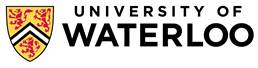 Theatre and Performance, Tenure-Track Assistant ProfessorThe Department of Communication Arts in the Faculty of Arts at the University of Waterloo invites applications for a tenure-track Assistant Professor in Theatre and Performance beginning July 1, 2022. The Department of Communication Arts, located in a research-intensive university, houses several programs for students, including undergraduate programs in Theatre & Performance and in Communication Arts & Design Practice. The goals of the theatre and performance unit are: 1) to examine how artists, audiences and scholars make meaning out of lived experience in the creation of theatre and performance; 2) to explore the relationships among embodiment, representation, reflection, and agency; and 3) to consider the implications of our actions in the interests of beauty and justice. These goals are specific iterations of the departmental objectives (https://uwaterloo.ca/communication-arts/about-our-department) that also underpin the department’s undergraduate programs in Communication Studies and Digital Arts Communication. These attractive and growing programs currently serve approximately 200 majors and 150 minors, and the department is in the process of proposing a practice-based graduate MA program. The successful candidate will have a strong artist, researcher, or artist-researcher profile, demonstrated excellence in teaching, and a PhD in Theatre Studies or related discipline, or an MFA in Theatre or a related field. The ideal candidate will support the current undergraduate programs (especially Theatre & Performance and Communication Arts & Design Practice) by teaching undergraduate courses, potentially including acting, and possibly by directing mainstage plays/performances. We are particularly interested in applicants with an array of expertise and teaching experience such as acting, directing, design and theatre studies, especially as they pertain to race and ethnicity, decolonization, disability, Indigenous issues, environmental justice, LGBTQ2S+, labour, and/or other concerns for social justice. Theoretical and/or artistic expertise in critical race, Indigenous, dis/ability, trans, feminist, and/or queer methods and approaches to the practice and study of theatre is especially welcome. Potential contributions across programs and to the proposed MA program will be an asset, as well as a pedagogical commitment to student-centered learning and engagement in broad public concerns. The salary range for this position at the rank of Assistant Professor is $90,000.00 to $120,000.00. Duties include research, teaching, and academic service.The closing date for applications is February 22, 2022. Application materials must be submitted as PDF files through the Online Faculty Application System (https://ofas.uwaterloo.ca/). Please include electronic copies of a cover letter (addressed to Dr. Grit Liebscher, Interim Chair, Communication Arts), curriculum vitae, a research or artist statement or artist-research statement (1-2 pages), statement of teaching effectiveness (1-2 pages) with additional teaching evidence (e.g. 1-2 examples of syllabi, small selection of course evaluations), and provide names and contact information for three individuals who will upload letters of reference for you (once prompted to do so). Application materials should identify how the candidate’s teaching, research and service aligns with the Department’s program objectives and advances equity, anti-racism, decolonization, and inclusion.The University of Waterloo acknowledges that much of our work takes place on the traditional territory of the Neutral, Anishinaabeg and Haudenosaunee peoples. Our main campus is situated on the Haldimand Tract, the land granted to the Six Nations that includes six miles on each side of the Grand River. Our active work toward reconciliation takes place across our campuses through research, learning, teaching, and community building, and is centralized within our Office of Indigenous Relations (https://uwaterloo.ca/indigenous).The University values the diverse and intersectional identities of its students, faculty, and staff. The University regards equity and diversity as an integral part of academic excellence and is committed to accessibility for all employees. The University of Waterloo seeks applicants who embrace our values of equity, anti-racism and inclusion.  As such, we encourage applications from candidates who have been historically disadvantaged and marginalized, including applicants who identify as Indigenous peoples (e.g., First Nations, Métis, Inuit/Inuk), Black, racialized, people with disabilities, women and/or 2SLGBTQ+.The University of Waterloo is committed to accessibility for persons with disabilities. If you have any application, interview or workplace accommodation requests, please contact Rina Salazar at admin.cxarts@uwaterloo.ca.If you have any questions regarding the position, the application process, assessment process, or eligibility, please contact Dr. Grit Liebscher at gliebsch@uwaterloo.ca.All qualified candidates are encouraged to apply; however, Canadians and permanent residents will be given priority.Three reasons to apply: https://uwaterloo.ca/faculty-association/why-waterloo. 